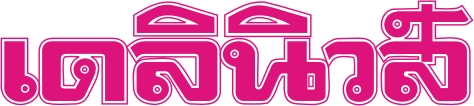 ข่าวประจำวันที่ 19 พฤษภาคม พ.ศ.2558 หน้าที่ 2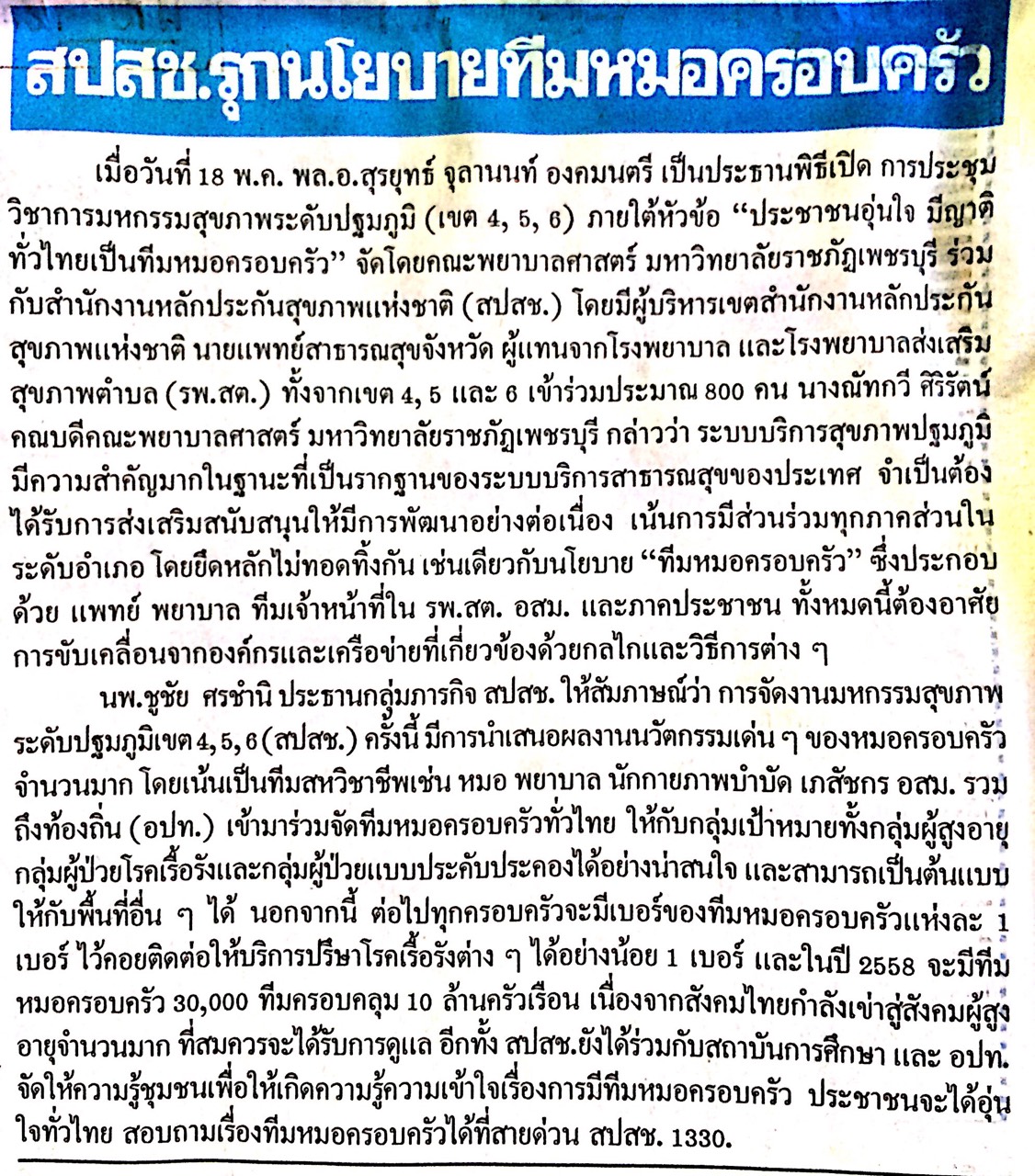 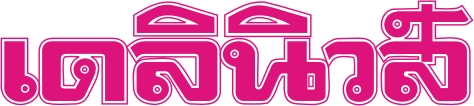 ข่าวประจำวันที่ 19 พฤษภาคม พ.ศ.2558 หน้าที่ 13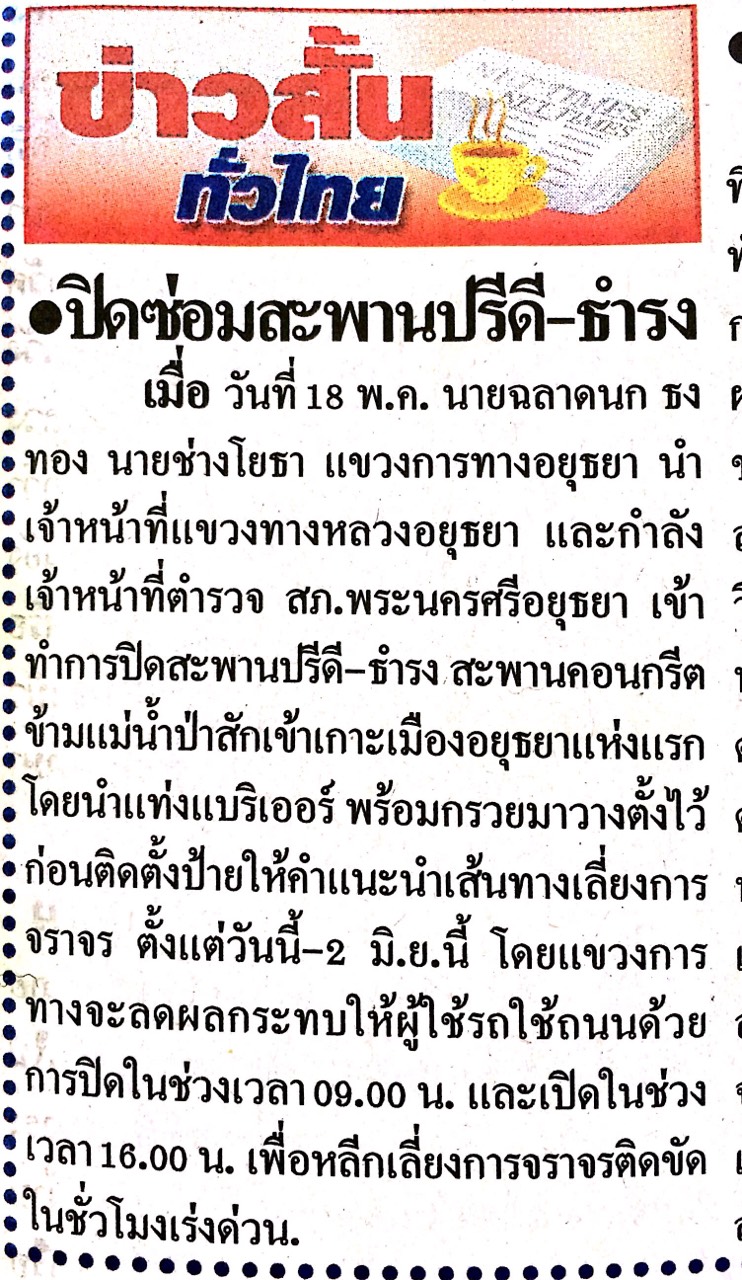 ข่าวประจำวันที่ 19 พฤษภาคม พ.ศ.2558 หน้าที่ 14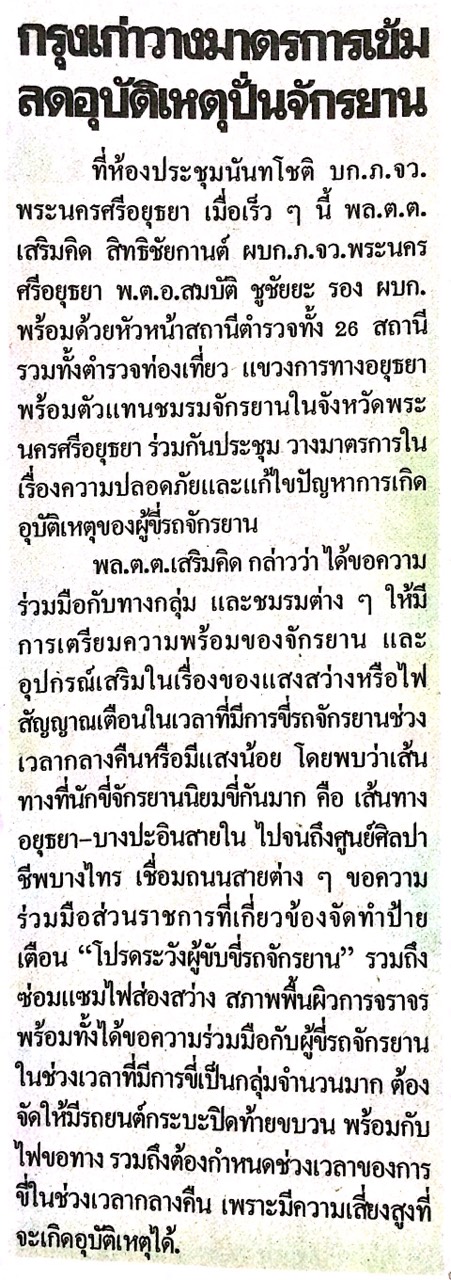 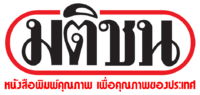 ข่าวประจำวันที่ 19 พฤษภาคม พ.ศ.2558 หน้าที่ 5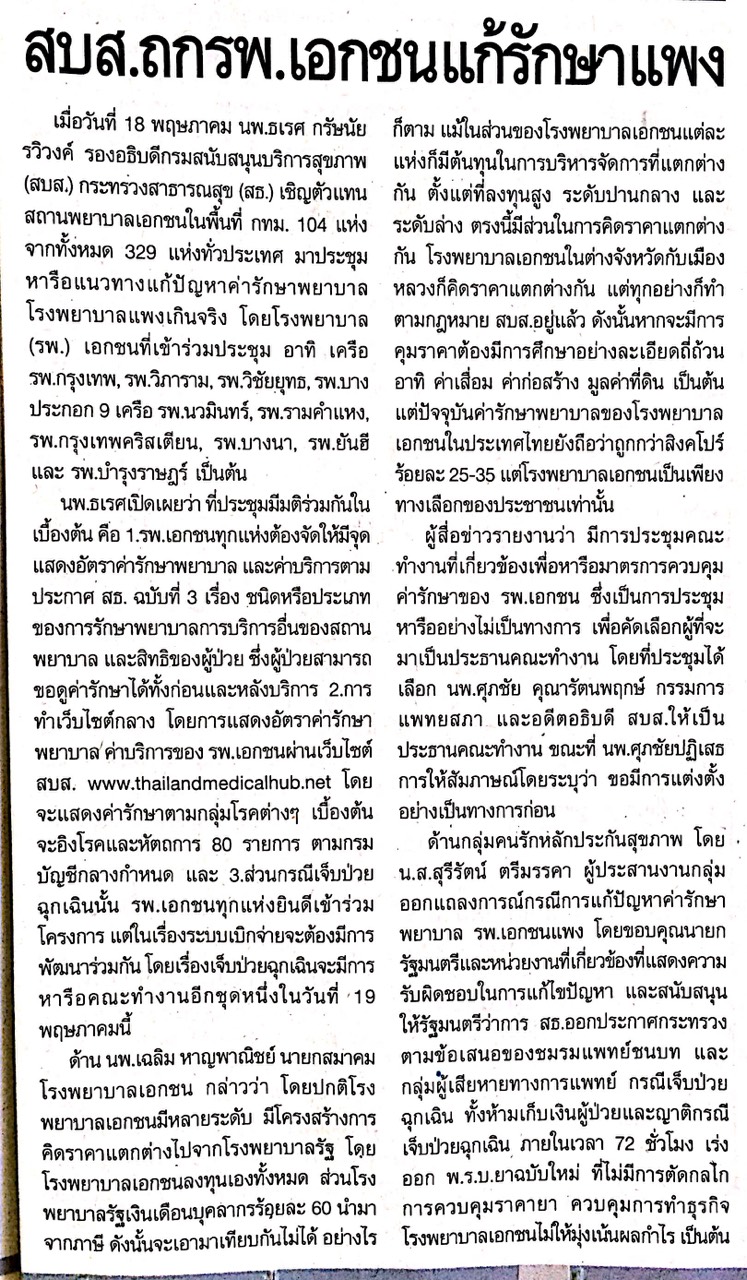 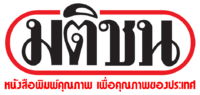 ข่าวประจำวันที่ 19 พฤษภาคม พ.ศ.2558 หน้าที่ 10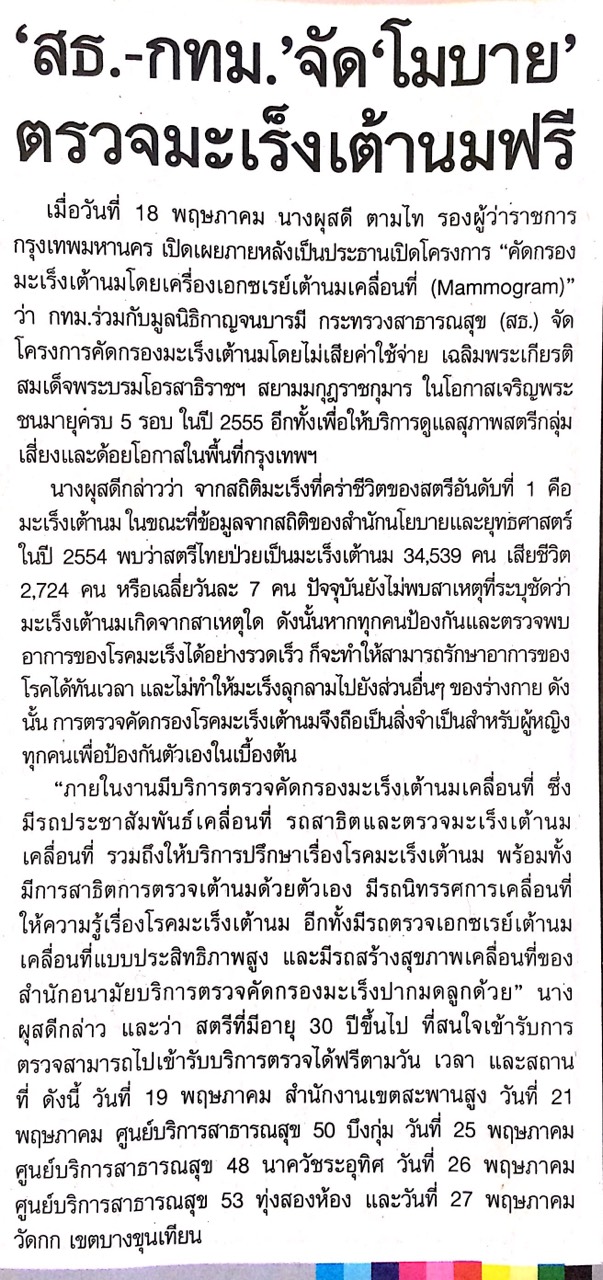 